?АРАР                                                                       РЕШЕНИЕОб утверждении  на 2018 год размера стоимости нового строительства (одного квадратного метра нежилых помещений) по сельскому поселению Бельский сельсовет муниципального района Гафурийский район Республики БашкортостанВ соответствии с Методикой определения годовой арендной платы за пользование муниципальным имуществом сельского поселения Бельский сельсовет муниципального района Гафурийский район Республики Башкортостан, утвержденной решением Совета сельского поселения Бельский сельсовет муниципального района Гафурийский район Республики Башкортостан от 22.12.2017 г. №106-139з « О порядке оформления прав пользования муниципальным имуществом сельского поселения Бельский сельсовет муниципального района Гафурийский район Республики Башкортостан и об определения годовой арендной платы за пользование муниципальным имуществом сельского поселения Бельский сельсовет муниципального района Гафурийский район Республики Башкортостан» Совет сельского поселения Бельский сельсовет муниципального района Гафурийский район Республики Башкортостан решил:1. Утвердить на 2018 год размер стоимости нового строительства (одного квадратного метра общей площади нежилых помещений) равный 28 198 рублей.2.   Настоящее решение вступает в силу с 01 января 2018 года.3.  Опубликовать данное решение в районных газетах «Звезда», «Табын».4. Возложить контроль за исполнением настоящего решения на постоянную комиссию Совета сельского поселения Бельский сельсовет муниципального района Гафурийский район Республики Башкортостан по бюджету, налогам, вопросам муниципальной собственности.Глава сельского поселения                                           Ю.З.Ахмеровс. Инзелга,от 12 января 2018 г.№ 111-146зПриложение  к решению  Советасельского поселения Бельский сельсовет  муниципального района Гафурийский район Республики  Башкортостанот 12.01.2018 года № 111-146зС В Е Д Е Н И Я    Об обнародовании  решения Совета сельского поселения Бельский сельсовет муниципального района Гафурийский район Республики Башкортостан от 12 января 2018 года № 111-146з «Об утверждении на 2018 год размера стоимости нового строительства (одного квадратного метра нежилых помещений) по  сельскому поселению Бельский сельсовет муниципального района Гафурийский район Республики Башкортостан» Решение Совета сельского поселения Бельский сельсовет муниципального района Гафурийский район Республики Башкортостан от 12 января 2018 года № 111-146з «Об утверждении на 2018 год размера стоимости нового строительства (одного квадратного метра нежилых помещений) по  сельскому поселению Бельский сельсовет муниципального района Гафурийский район Республики Башкортостан» обнародовано 13 января   2018 года путем размещения на информационных стендах в здании администрации сельского поселения Бельский сельсовет, сельской библиотеки, Сельского Дома Культуры, по адресу: Республика Башкортостан  Гафурийский район, село Инзелга, улица Школьная, 24а, в здании сельского клуба д.Кутлугуза, по адресу: Республика Башкортостан, Гафурийский район, д.Кутлугуза, ул.Кооперативная, 26а.Глава сельского поселенияБельский сельсоветмуниципального районаГафурийский районРеспублики Башкортостан                                            Ю.З.Ахмеров.                                                                       БАШ?ОРТОСТАН РЕСПУБЛИКА№Ы;АФУРИ РАЙОНЫМУНИЦИПАЛЬ РАЙОНЫНЫ*БЕЛЬСКИЙ АУЫЛСОВЕТЫ АУЫЛ БИЛ"М"№ЕСОВЕТЫ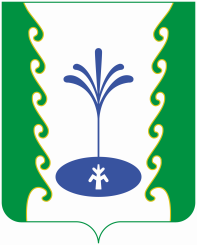 СОВЕТСЕЛЬСКОГО ПОСЕЛЕНИЯБЕЛЬСКИЙ СЕЛЬСОВЕТМУНИЦИПАЛЬНОГО РАЙОНА ГАФУРИЙСКИЙ РАЙОН РЕСПУБЛИКИ БАШКОРТОСТАН